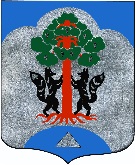 Администрация                                        Муниципального образования Сосновское сельское поселениемуниципального образования Приозерский муниципальный районЛенинградской областиП О С Т А Н О В Л Е Н И Еот 27 декабря 2019 года № 594	                  Руководствуясь приказом Министерства строительства и жилищно-коммунального хозяйства Российской Федерации от 19 декабря 2019 г. № 827/пр «О нормативе стоимости одного квадратного метра общей площади жилого помещения по Российской Федерации на первое полугодие 2020 года и показателях средней рыночной стоимости одного квадратного метра общей площади жилого помещения по субъектам Российской Федерации на I квартал 2020 года», Методическими рекомендациями по определению норматива стоимости одного квадратного метра общей площади жилья в муниципальных образованиях Ленинградской области и стоимости одного квадратного метра общей площади жилья в сельской местности Ленинградской области, утвержденными распоряжением Комитета по строительству Ленинградской области от 04 декабря 2015 года №552 «О мерах по обеспечению осуществления полномочий комитета по строительству Ленинградской области по расчету размера субсидий и социальных выплат, предоставленных за счет средств областного бюджета Ленинградской области в рамках реализации на территории Ленинградской области федеральных целевых программ и государственных программ Ленинградской области», Уставом муниципального образования Сосновское сельское поселение, администрация муниципального образования Сосновское сельское поселение муниципального образования Приозерский муниципальный район Ленинградской области ПОСТАНОВЛЯЕТ: 1.   Утвердить на первый квартал 2020 года в качестве норматива показатель средней рыночной стоимости одного квадратного метра общей площади жилья на территории муниципального образования Сосновское сельское  поселение муниципального образования Приозерский муниципальный район Ленинградской области, применяемый в рамках реализации мероприятия по обеспечению жильем молодых семей ведомственной целевой программы «Оказание государственной поддержки гражданам в обеспечении жильем и оплате жилищно-коммунальных услуг» государственной программы Российской Федерации "Обеспечение доступным и комфортным жильем и коммунальными услугами граждан Российской Федерации", а также основных мероприятий «Улучшение жилищных условий молодых граждан (молодых семей)», и «Улучшение жилищных условий граждан с использованием средств ипотечного кредита (займа)» подпрограммы «Содействие в обеспечении жильем граждан Ленинградской области» государственной программы Ленинградской области «Формирование городской среды и обеспечение качественным жильем граждан на территории Ленинградской области» в размере 50 711 (пятьдесят тысяч семьсот одиннадцать) рублей 00 копеек (исходные данные приведены в приложении).2. Опубликовать настоящее постановление на официальном сайте администрации МО Сосновское сельское поселение муниципального образования Приозерский муниципальный район Ленинградской области www.admsosnovo.ru, и сайте сетевого издания СМИ – Ленинградское областное информационное агентство (ЛЕНОБЛИНФОРМ).3. Настоящее Постановление вступает в силу с момента опубликования.4. Контроль за исполнением постановления оставляю за собой. Глава администрации	                                                              		                 МО Сосновское сельское поселение                                                     Д.Л. СоколовСогласовано: Н.М. ГоловинскаяРазослано: дело – 2, отдел по жил, политике – 2, прокуратура – 1, ЛЕНОБЛИНФОРМ -1.Исп. С.В. Лу тел. 8(81379) 61-830Приложение к постановлению администрации МО Сосновское сельское поселениеМО Приозерский муниципальный районЛенинградской области№ 594 от 27 декабря 2019 годаРасчёт стоимости одного квадратного метра общей площади жилья на первый квартал 2020 года по муниципальному образованию Сосновское сельское поселение муниципального образования Приозерский муниципальный район Ленинградской областиСт. дог = 0Ст.кред = (43 500+43 000) /2 = 43 250 руб./кв.м.По данным: ИП Савватеева - 43 500 руб./кв.м. за 4 квартал 2019 года;                             Александр Недвижимость – 43 000 руб./кв.м. за 4 квартал 2019 года.Ст.строй = 55 000 руб./кв.м.По данным: ООО «Викинг-Недвижимость» - 55 000 руб./кв.м. за 4 квартал 2019 года;Ст.стат = (59 018 + 52 063) /2 = 55 541 руб./кв.м.Письмо Управления Федеральной службы государственной статистики по г.СПб в Ленинградской области от 25.12.2019г. о средней стоимости 1 квадратного метра жилья в 1 квартале 2020 года по Ленинградской области.       Ст_стат: первичный рынок: 59 018 руб./кв.м.                        вторичный рынок: 52 063 руб./кв.м.Среднее значение стоимости 1 кв.м общей площади жилья по муниципальному образованию Сосновское сельское поселение (Ср_кв.м)  Ср_кв.м = Ст_кред х 0,92 +Ст. дог. *0,92+ Ст_стат + Ст строй                                                               N        0,92 – коэффициент, учитывающий долю затрат покупателя по оплате услуг риэлторов, нотариусов, кредитных организаций (банков) и других затратN = 4 (количество показателей, используемых при расчёте)  Ср кв.м = (43 250*0,92) + (0*0,92) + 55 541 + 55 000_ =   50 110 руб./кв.м.                                                          3   Ср.кв.м. = 50 110 руб./кв.м.Ср. ст. кв.м = Ср кв.м х К_дефлК_дефл – индекс-дефлятор, определяемый уполномоченным федеральным органом исполнительной власти на основании дефляторов по видам экономической деятельности, индекса потребительских цен, на расчётный кварталК_дефл. – 101,2 (Утвержден Министерством экономического развития Российской Федерации)Ср. ст. кв.м = 50 110 х 1,012 = 50 711 руб. 00 коп.О показателе средней рыночной стоимости одного квадратного метра общей площади жилья на первый квартал 2020 года на территории муниципального образования Сосновское сельское поселение муниципального образования Приозерский муниципальный район Ленинградской области Название муниципального образованияПоказатель средней рыночной стоимости 1 кв.м. на 1 квартал2020 года (норматив)        Расчетные показателиРасчетные показателиРасчетные показателиРасчетные показателиРасчетные показателиРасчетные показателиНазвание муниципального образованияПоказатель средней рыночной стоимости 1 кв.м. на 1 квартал2020 года (норматив)        Ср. ст. кв.м.Ср. кв.м.Ст. дог.Ст. кред.Ср. стат.Ст. строй.Название муниципального образованияПоказатель средней рыночной стоимости 1 кв.м. на 1 квартал2020 года (норматив)        Ср. ст. кв.м.Ср. кв.м.Ст. дог.Ст. кред.Ср. стат.Ст. строй.12345678Сосновское сельское поселение50 71150 71150 110043 25055 54155 000